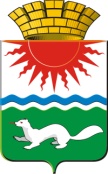 ГЛАВА   СОСЬВИНСКОГО  ГОРОДСКОГО  ОКРУГАП О С Т А Н О В Л Е Н И Еот 16.04.2018  № 14  		                     п.г.т. Сосьва  О проведении публичных слушаний в Сосьвинском городском округе	В целях обеспечения участия  населения Сосьвинского городского округа в осуществлении местного самоуправления, в соответствии со статьей 28 Федерального закона от 6 октября 2003 года № 131–ФЗ «Об общих принципах организации местного самоуправления в Российской Федерации», руководствуясь статьями 16, 27, 30, 45, 46  Устава Сосьвинского городского округаПОСТАНОВЛЯЮ:	1. Провести в Сосьвинском городском округе публичные слушания по проекту решения Думы Сосьвинского городского округа:	«Об исполнении бюджета Сосьвинского городского округа за 2017 год» (приложение №1).2. Дата и время проведения публичных слушаний – 28 мая 2018 года, 13:00 часов, место проведения публичных слушаний – Серовский район, п.г.т. Сосьва, ул. Балдина, д. 35. 3. Предложения и рекомендации по вопросу, выносимому на публичные слушания, представляются по адресу: 624971, Серовский район, п.г.т. Сосьва, ул. Толмачева, 45, кабинет 7, организационный отдел  администрации Сосьвинского городского округа до 17:15 часов 21 мая 2018 года.4. Утвердить состав комиссии по организации и проведению публичных слушаний, указанных в пункте 1 настоящего постановления (приложение № 2).5. Настоящее постановление, извещение о проведении публичных слушаний опубликовать в газете «Серовский рабочий» и разместить на официальном сайте Сосьвинского городского округа в сети «Интернет». 6. Контроль исполнения настоящего постановления оставляю за собой.Глава Сосьвинскогогородского округа		                                                                   Г.Н. Макаров Приложение № 2                                                                                        к постановлению главы                                                                                   Сосьвинского городского округа                                                                          от   16.04.2018 № 14                 СОСТАВкомиссии по организации и проведению публичных слушаний по проекту решения Думы Сосьвинского городского округа «Об исполнении  бюджета  Сосьвинского городского округа  за  2017 год»1.  Макаров Геннадий Николаевич, глава Сосьвинского городского округа –  председатель комиссии.3. Мироненко Геля Семеновна, заместитель главы администрации Сосьвинского городского округа по экономике и промышленности - член комиссии.3. Панченко Людмила Викторовна, начальник Финансового управления администрации Сосьвинского городского округа – член комиссии.4.  Телевной Владимир Викторович, председатель постоянной депутатской комиссии по экономике, бюджету, финансам, налогам и использованию природных ресурсов – член комиссии.5.  Колесниченко Юрий Григорьевич, заведующий организационным отделом администрации Сосьвинского городского округа – секретарь комиссии.